6 methoden die kunnen helpen bij 
het stoppen met roken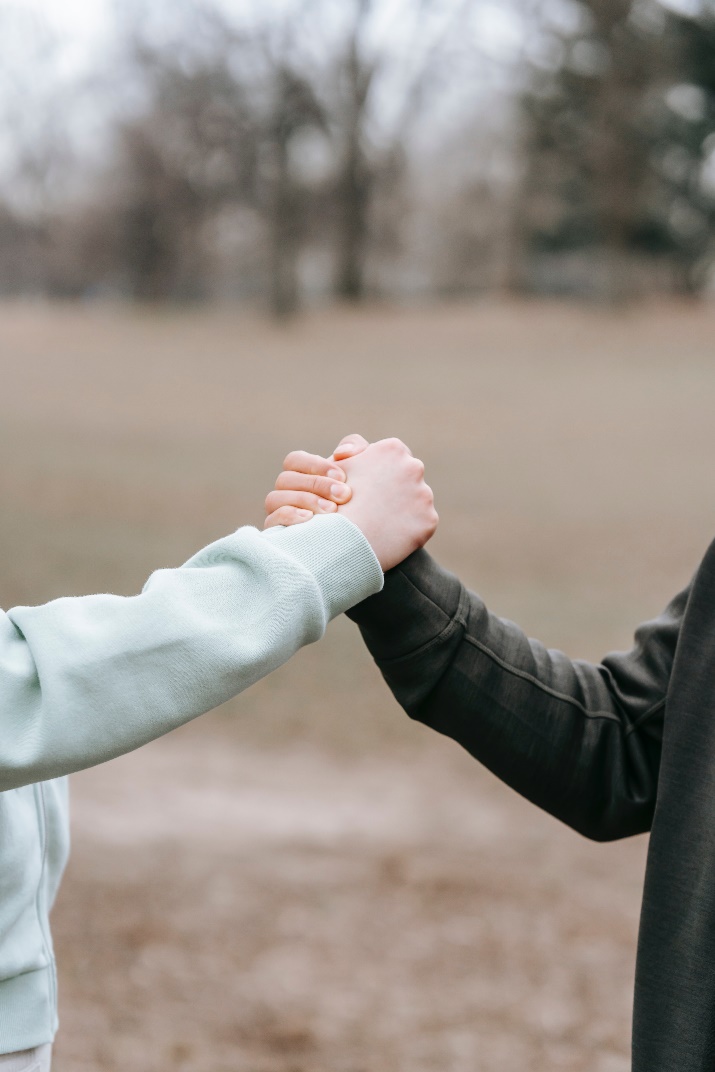 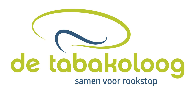 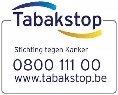 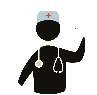 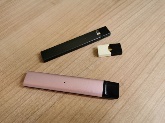 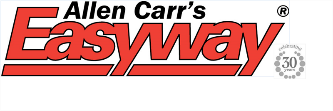 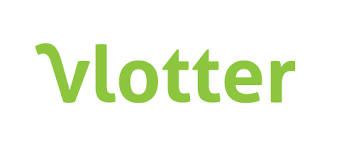 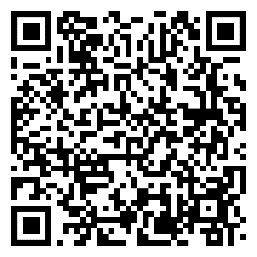 Meer info: 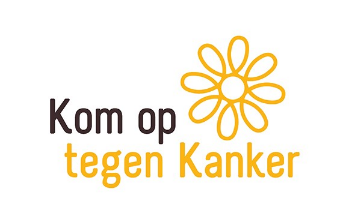 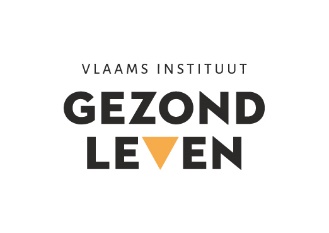 